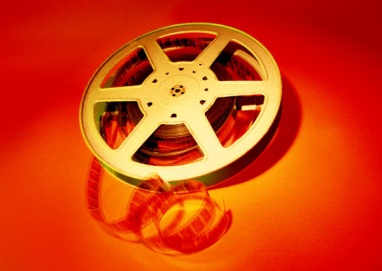 MEMORANDUMTo:	Chocolate in the Media Volunteers:
	Randy, Sarah, Troy, Carol, Heather, Rob, Ty, AnnieFrom:	Helen StarkeyDate:	October 19, 2015Re:	Opening Weekend Work ScheduleHere’s the final work schedule for the opening of this exhibit on the weekend of November 14.Thanks for your help with the exhibit!Volunteer NameAssignmentDayHoursRandy O’HaraTV show viewing roomSaturday 10-5Randy O’HaraTV show viewing roomSunday10-2Sarah MarchandMusic stationSaturday10-2Troy ButlerTV show viewing roomSunday2-5Carol WangMovie viewing roomSaturday & Sunday10-2Heather MenendezMusic stationSunday10-2Rob CliffordMusic stationSaturday & Sunday2-5Ty ParksMovie viewing roomSaturday & Sunday2-5Annie SuddaharaBackup for all areasSaturday & Sunday2-5